J West Bengal Univ Health Sci. 2020; 1(1):15-23A RANDOMISED PROSPECTIVE STUDY OF TREATMENT EFFICACY OF STRESS URINARY INCONTINENCE WITH NEWER ‘SLING ON STRING’ METHOD VERSUS CONVENTIONAL TRANS-OBTURATOR TAPETOT-O (OUTSIDE IN)MrigankaMouli Saha, Abhijit Halder, Nayan Chandra Sarkar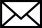 Author InformationDept of Obstetrics &GynaecologyCollege of Medicine & JNM Hospital, WBUHS, Kalyani, Nadia, West Bengalemail:  drnayan2@gmail.com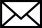 ABSTRACTBackground:Mid urethral sling operation is the most effective surgical procedure for the stress urinary incontinence. Unfortunately cost is a major drawback for the commercially available slings. The aim of the study was to evaluate the comparative results of surgical management of SUI using newer ‘Sling on String’ method versus TOT-O (Trans-obturator tape outside in).Methods: Polypropylene macroporous (pore size more than 40 micron) mesh 6’’ X 3’’, Modified (outside–in) needle (made at our institution), No 1 polypropylene suture, and 2-0 polyglactin suture for the ‘Sling on String’ group and conventional LOTUSVM tape was used in the ‘TOT-O’ group. Womenaged between 40-70 years were included in this study. They were divided in 2 groups - TOT-O group and ‘Sling on String’ group. Statistical analysis was performed with the aid of Statistic XL v 1.8 and SISA. P values <0.05 were considered as statistically significant.Results:Total 71 women participated - 35 (49.3%) TOT-O group and 36 (50.7%) ‘Sling on String’ group. The only statistically significant factor was: longer mean operative time for ‘Sling on String’ group i.e. 33.3 ± 10.9 minutes compared to TOT-O group i.e. 19 ± 5.5 minutes. But the overall cost was very low in ‘Sling on String’ group than that of the TOT-O group. Conclusions:‘Sling on String’ method is a very effective low cost alternative for the treatment of stress urinary incontinence.Key-words: Stress, Sling on String, Trans-obturator tape, Urinary Incontinence